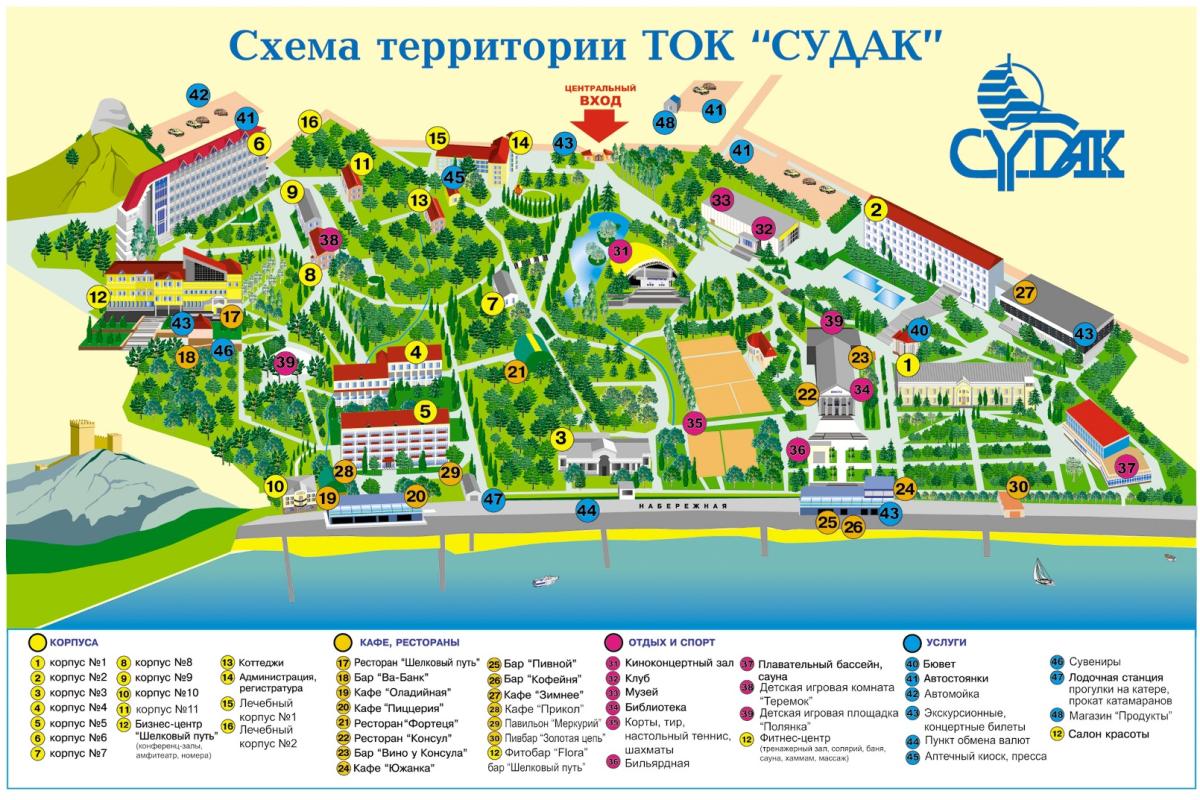 Расположение: Республика Крым, г. Судак, ул. Ленина, дом 89Инфраструктура:  парк-памятник садово-паркового искусства, бассейны с морской водой, теннисные корты, настольный теннис, бильярд, рыбалка, фитнес центр, SPA-салон, Wi-Fi, анимационные программы, парковка, волейбольная площадка, автомойка, кафе, бар, детская игровая комната , магазин. Пляж: собственный, первая линия, песчано-галечный, протяженностью 550 м., оборудованный шезлонгами, зонтами, теневыми навесами, душем.В стоимость входит: проживание, питание 3-х разовое, медицинские и оздоровительные услуги (по назначению врача: бювет минеральных вод, аппаратная физиотерапия (5 сеансов), фиточай, тренажерный зал),  пользование пляжем, библиотека, Wi-Fi.ТОК «Судак» с лечением (респ.Крым, г.Судак)http://komplex-sudak.ruДотация на путёвки всем членам профсоюза, а также их детям и внукам в возрасте до 18 лет-9000,00 рублей каждому.Выдача путевок будет производиться с 01 февраля 2021 года. Путевки бронируются на одну неделю, в течение которой их необходимо выкупить, иначе бронь снимается.Все вопросы по телефону: 8 977 402 0220 Анастасия Михайловна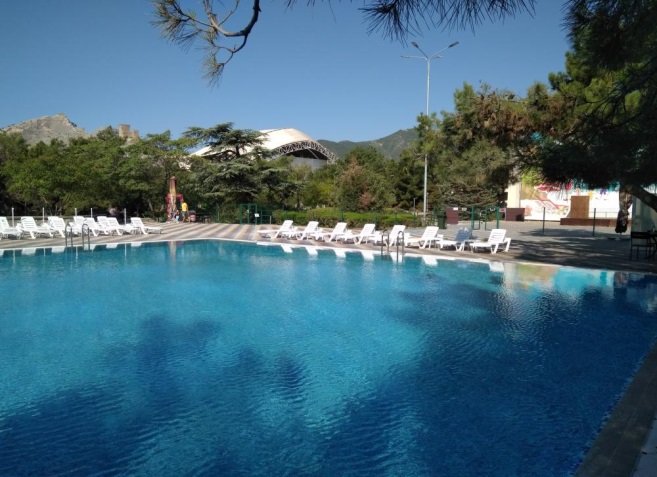 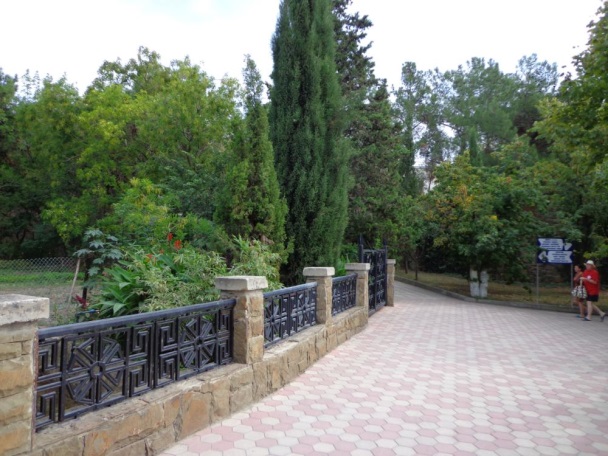 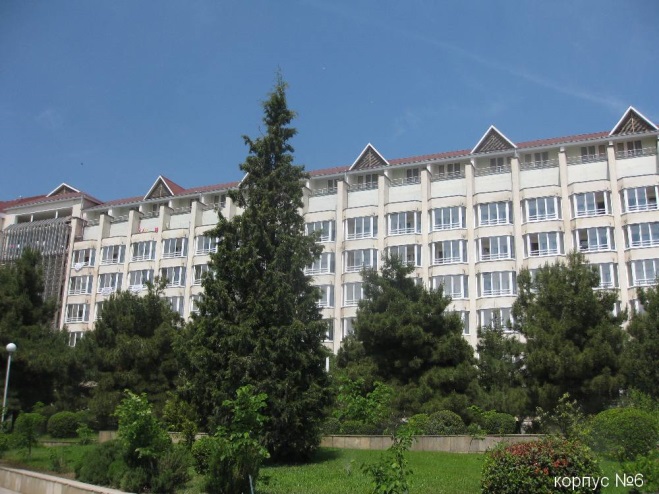 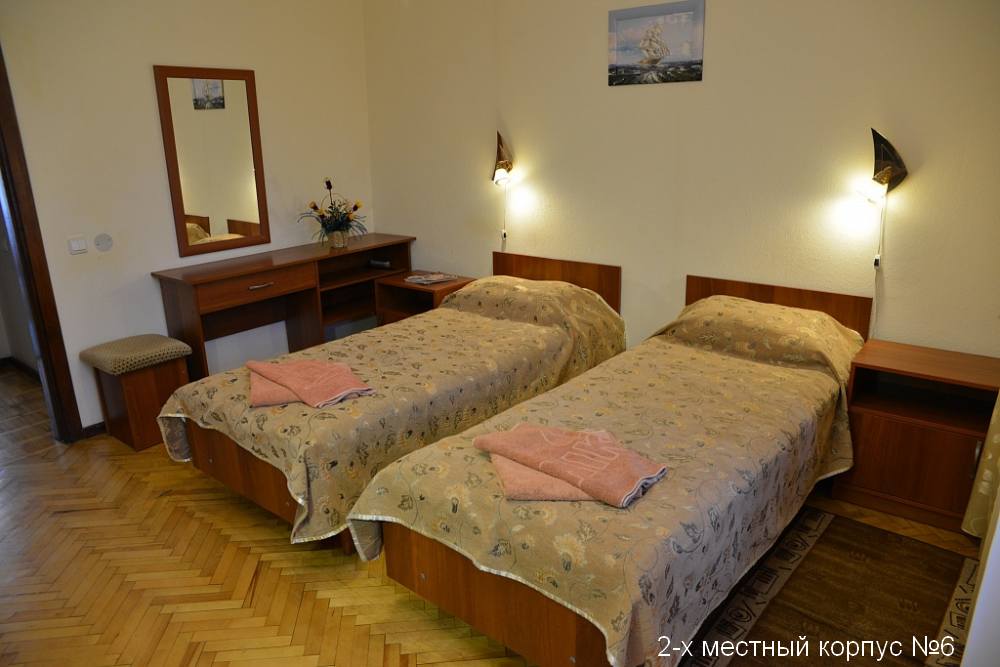 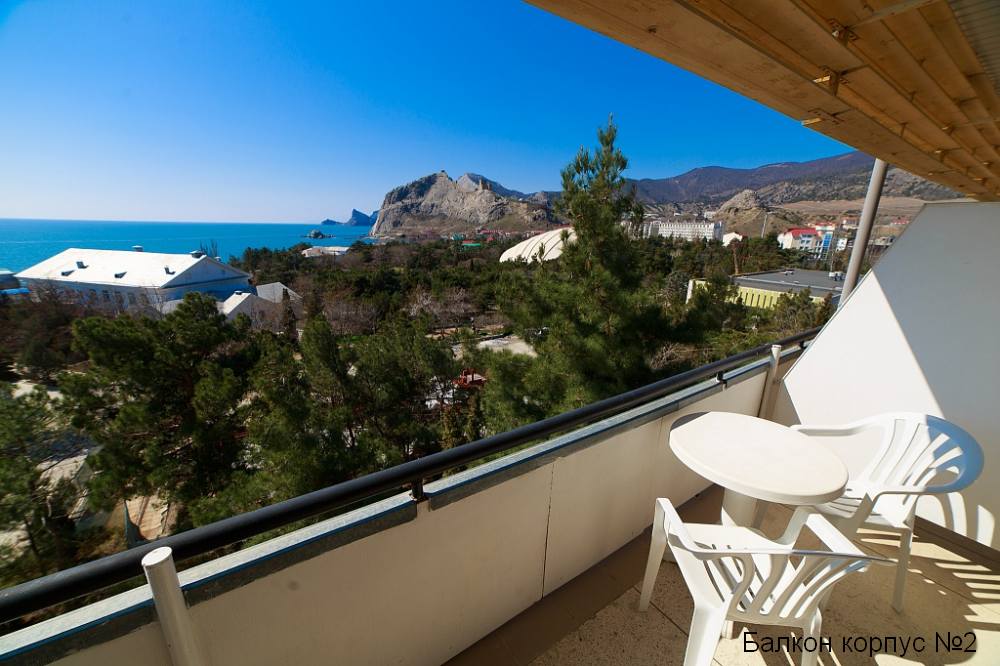 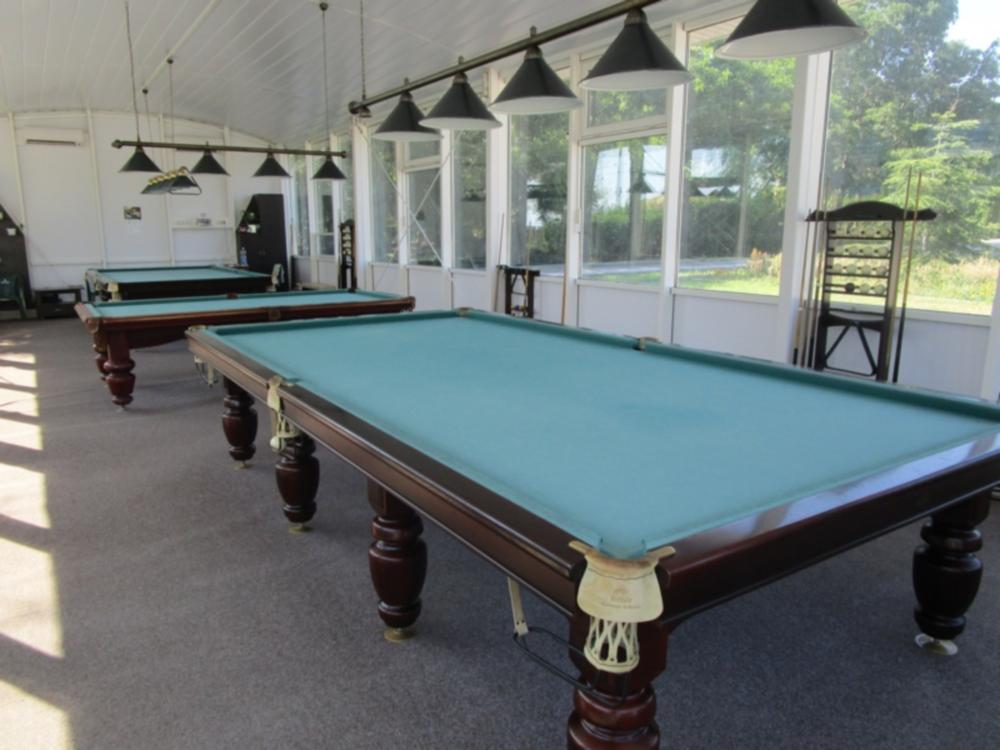 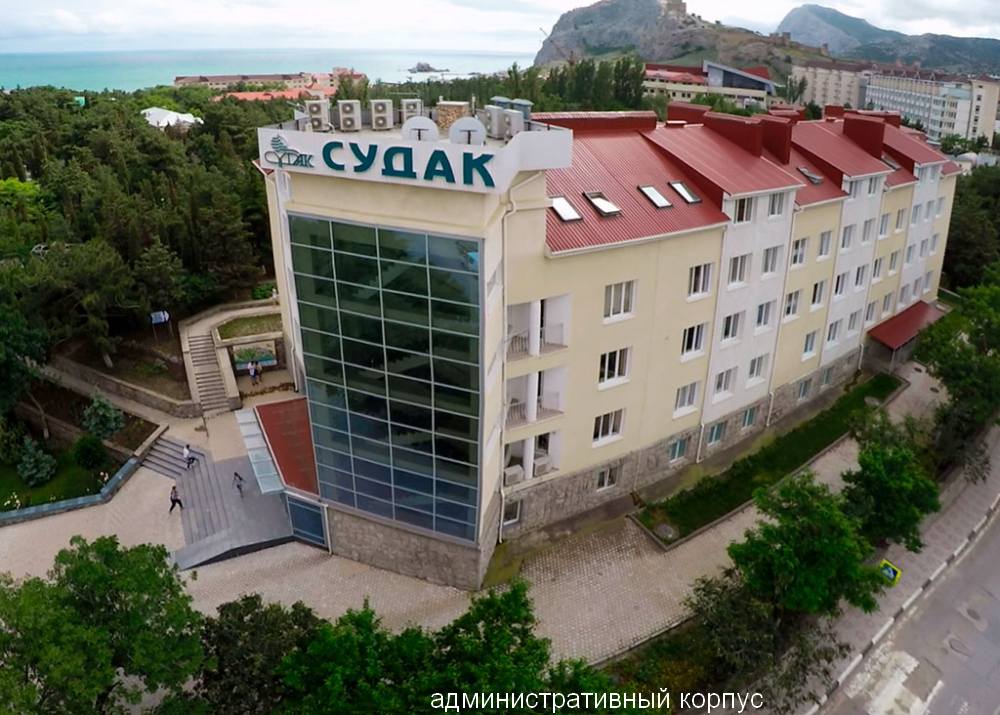 Сроки заездов12 днейЦена за путевку, рубли(без учета курортного сбора)17.06.2021г. (с 12.00) – 29.06.2021г. (до 10.00)34 800,0029.06. 2021г. (с 12.00) - 11.07.2021г. (до 10.00)34 800,0011.07. 2021г. (с 12.00) - 23.07.2021г. (до 10.00)35 600,0023.07. 2021г. (с 12.00) - 04.08.2021г. (до 10.00)36 000,0004.08. 2021г. (с 12.00) -  16.08.2021г. (до 10.00)36 000,0016.08. 2021г. (с 12.00) -  28.08.2021г. (до 10.00)35 700,00